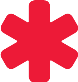 ContentsPage 1-2: C Card Condoms and accessoriesPage 2: SAFE branding and C Card intervention promotional materials Page 2: Posters Page 3: Free Downloadable leaflets and resourcesPage 3: World Aids Day booklets and leaflets Page 4: Family Planning Association Leaflets Page 5: Family Planning Association Puberty Leaflets and Booklets Page 6: Order form. …………………………………………………………………………………….C-Card Condoms and accessoriesPACK OF 6 CONDOMS FOR THE C CARD SCHEMEC-Card pack of 6 regular condoms, 1 SAFE Business Card; Condom information leafletDIFFERENT VARITIES OF CONDOMS FOR C CARD SCHEME AND CONDOM DEMONSTRATIONSRegular, Trim (narrower tighter fit), large; flavoured, latex free, ribs and dots, extra-strong, and female condoms. These can be issued in a bag of 6 to YP who have a C-CardLUBRICANTAs part of the C Card scheme, one sachet of lubricant is given out with every pack of condomsC CARD A Condom card designed as a fob for a key ring FLAVOURED DAMSAn ultra- thin soft sheet of latex designed to offer reliable protection against sexually transmitted infections, which can be contracted during oral sex. Available as part of the C Card schemeCondom demonstratorsCream, light brown or dark brown condom demonstrators….……………………………………………………………………………..SAFE branded and C Card resources SAFE PROMOTIONAL BUSINESS CARD – Promoting the SAFEBANES websiteSAFE WINDOW STICKER (For SAFE branded venues only)….………………………………………………………………………………..PostersSAFE PROMOTIONAL POSTER Promoting the SAFEBANES.com website      SAFE ‘HERE TO LISTEN NOT TO TELL’Explains the confidentiality aspect of SAFE servicesSAFE BLANK POSTER For services own message or for promoting interventions or services C-CARD POSTER Promoting the C-Card scheme in your service….………………………………………………………………………………..Brook Young Person bookletsUnfortunately, Brook are no longer producing these leaflets so we can longer stock and supply them. They will be available soon to download from here:https://www.brook.org.uk/shop/category/resourcesOther free downloadable resources    British Association for Sexual Health and HIV https://www.bashh.org/pilsBritish Pregnancy Advisory Service   https://www.bpas.org/resources/resource-centre/bpas-resources/Terrence Higgins Trust   https://www.tht.org.uk/Marie Stopes   https://www.mariestopes.org.uk/download-leaflet FPA SexwiseFPA have launched a new digital brand, Sexwise, to give honest advice about contraception, pregnancy, sexually transmitted infections and sexual pleasure and wellbeing, and to help people make healthy, safe and informed choices about their sexual and reproductive health.
You can find the website here:  https://www.sexwise.org.uk/resources

The Sexwise brand is part of a programme to promote high-quality sexual and reproductive health information to the public and to offer resources and support to healthcare professionals and health promotion teams working in this area.

Drawing on existing trusted information and resources from FPA, over the coming months Sexwise will be developing a range of new digital resources.

Resources released for World Contraception Day include a new Contraception Methods Explorer and a fresh look for FPA's Contraception at a Glance chart.….………………………………………………………………………………..World Aids Day leaflets and bookletsA VARIETY OF WORLD AIDS DAY RESOURCESCondoms; posters, leaflets, ribbons etc. ….………………………………………………………………………………..Family Planning Association (adult or higher literacy level) leaflets (The FPA leaflets are now downloadable at: http://www.fpa.org.uk/resources/leaflet-and-booklet-downloads).  These booklets are available free to SAFE Accredited organisations only)ABORTION (FPA)BODY WORKS (FPA)CHLAMYDIA (FPA)GENITAL HERPES (FPA)GENITAL WARTS (FPA)GONORRHOEA (FPA)HIV (FPA)NON-SPECIFIC URETHRITIS (FPA)PUBIC LICE AND SCABIES (FPA)SYPHILIS (FPA)TRICHOMONAS VAGINALIS (FPA)VAGINAL INFECTIONS: THRUSH AND BACTERIAL VAGINOSIS (FPA)YOUR GUIDE TO CONTRACEPTION (FPA)YOUR GUIDE TO CONTRACEPTION AFTER YOU’VE HAD YOUR BABY (FPA)YOUR GUIDE TO CONTRACEPTIVE IMPLANTS (FPA)YOUR GUIDE TO CONTRACEPTIVE INJECTIONS (FPA)YOUR GUIDE TO DIAPHRAGMS AND CAPS (FPA)YOUR GUIDE TO EMERGENCY CONTRACEPTION (FPA)YOUR GUIDE TO LONG ACTING REVERSIBLE CONTRACEPTION (LARC) (FPA)YOUR GUIDE TO MALE AND FEMALE CONDOMS (FPA)YOUR GUIDE TO MALE AND FEMALE STERILISATION (FPA)YOUR GUIDE TO NATURAL METHODS (FPA)YOUR GUIDE TO THE COMBINED PILL (FPA)YOUR GUIDE TO THE CONTRACEPTIVE PATCH (FPA)YOUR GUIDE TO THE CONTRACEPTIVE VAGINAL RING (FPA)YOUR GUIDE TO THE IUD (FPA)YOUR GUIDE TO THE IUS (FPA)YOUR GUIDE TO THE PROGESTOGEN ONLY PILL (FPA).….………………………………………………………………………………..Family Planning Association puberty leaflets/booklets4 BOYS and 4 GIRLS Aimed at Key Stage 2-3 school aged childrenPERIODS, What You Need to Know (FPA)Aimed at Key Stage 2-3 school aged children.LOVE STINGS, A beginners guide to Sexually Transmitted Infections (STIs)A lively, comic-strip style booklet about sexually transmitted infections. (KS3&4)….………………………………………………………………………………..Order form The Health Improvement Service will make every effort to get these resources to you at your requested date; however this cannot always be guaranteed. Thank you very much. Name and address of organisation:Name and address of organisation:Name and address of organisation:Name and address of organisation:Name and address of organisation:Are you a SAFE accredited organisation? Are you a SAFE accredited organisation? YesYesNoContact name: Approximate date of resources required:Approximate date of resources required:Approximate date of resources required:Approximate date of resources required:Description of resourceQuantity Quantity Comments Comments Mo Manasievski, Health Improvement Service, Unit 2, the Office Village, Roman Way, Bath Business Park Peasedown St John Bath; Bathnes.healthylifestyleservice@virgincare.co.uk Mo Manasievski, Health Improvement Service, Unit 2, the Office Village, Roman Way, Bath Business Park Peasedown St John Bath; Bathnes.healthylifestyleservice@virgincare.co.uk Mo Manasievski, Health Improvement Service, Unit 2, the Office Village, Roman Way, Bath Business Park Peasedown St John Bath; Bathnes.healthylifestyleservice@virgincare.co.uk Mo Manasievski, Health Improvement Service, Unit 2, the Office Village, Roman Way, Bath Business Park Peasedown St John Bath; Bathnes.healthylifestyleservice@virgincare.co.uk Mo Manasievski, Health Improvement Service, Unit 2, the Office Village, Roman Way, Bath Business Park Peasedown St John Bath; Bathnes.healthylifestyleservice@virgincare.co.uk 